臺科大飛行少年Arduino四旋翼飛行器實作冬令營動手實作的科技教育是21世紀的教育方向~~無人機就是一台迷你飛行機器人。實作Arduino四旋翼無人機是快速了解無人機架構的最佳途徑，從動手組裝過程中，可以體驗自造航空器的樂趣，還能培養程式、電路及機械架構的整合能力，並了解到工程科技的開發流程。課程特色 課程採用國內唯一教育用無人機軟硬體整合研發專業團隊--翔探科技自行研發，專為教育及實驗使用的四旋翼飛行器LDSLITE 250，重量輕，安全性高。LDSLITE 250 四旋翼飛行器非組合玩具，而是目前世界上唯一可以完整結合組裝教學、飛行技巧教學、Arduino程式教育的無人機電子積木套件。每人親自動手組裝一台LDSLITE 250四旋翼無人機，可以充份體驗Maker自造航空器樂趣。師資：翔探科技專業師資群「AEROPROBING」翔探科技股份有限公司專注於多軸無人機飛航控制、無線傳輸、遠端控制及多軸無人機結構設計，目前除已成熟投產的競速用無人機飛控及套件外，亦投入國內高階Maker教育市場。參加對象：國小四年級以上~國中三年級日期：107年1/25(四)、1/26(五)時間：上午9:00-12:00，下午1:00-5:00名額：30名(額滿截止)學費：1500元(含中餐、研習證書、保險) 請收到確定開班通知後匯款材料費：4500元 (LDSLITE 250電子積木套件一組) 請於上課第一天現場繳交現金報名：請上臺灣科技大學推廣教育中心網站報名(http://cec.ntust.edu.tw/)課程諮詢：02-27303282  陳昇悅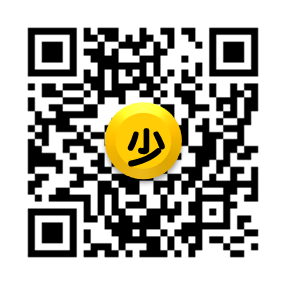 課程內容時間：2018/1/25 (週三)使用Arduino模組、MPU6050姿態感測器、nRF24L01 2.4Ghz無線IC模組 打造一台專屬飛行器。時間：2018/1/26 (週四)使用Arduino模組、並學會基礎飛控控制周邊方法。學員注意事項 :教材需依報名人數準備，謝絕現場報名。尊重著作權，可以拍照，禁止錄音、錄影。為維持課程品質，學員一人一組教材親自動手做，謝絕無材料套件學員旁聽。可以使用自備筆電，自備筆電者請於報名時告知作業系統(Mac (iOS) 亦可)。使用個人筆電注意事項如下：確認您的使用權限為電腦管理員至少2個,USB插槽(不建議使用HUB) ，可以使用擴充USB座。請自備至少一條USB Micro (Android 手機通用) 傳輸線。請自備行動電源 (2.4Ghz遙控器用)。Windows7/8/8.1/10系統，請先關閉硬體數位簽章，及移除原有Arduino IDE 系統，至少需有1GB空間 (USB隨身碟/SD卡等外部儲存裝置亦可) 。◎硬體簽章移除方法--- Win7 -> http://answers.microsoft.com/zh-hant/windows/forum/windows_7-hardware/win7%E5%A6%82%E4%BD%95%E5%81%9C%E7%94%A8%E9%A9%85/71ed710a-7d06-43f2-adbc-c905f4f28672Win8 -> http://win81stopsign.blogspot.tw/2014/04/win81.htmlWin10 -> http://win10stopsignc.blogspot.tw/2015/09/1.html臺科大飛行青年Arduino四旋翼飛行器實作冬令營創客精神就是不斷地自我學習。動手實作Arduino四旋翼飛行器就是動手實作一台迷你飛行機器人，是快速了解無人機原理架構的最佳方式，不僅可以培養程式、電路及機械架構的整合能力，並能了解工程科技的開發流程。學生透過手控飛行熟練飛行技巧，可以了解程式演算法，有助於未來進入大型飛行器的應用世界。課程特色 課程採用國內唯一教育用無人機軟硬體整合研發專業團--隊翔探科技自行研發，專為教育及實驗使用的四旋翼飛行器LDSLITE 250，重量輕，安全性高。LDSLITE 250 四旋翼飛行器非組合玩具，而是目前世界上唯一可以完整結合組裝教學、飛行技巧教學、Arduino程式教育的無人機電子積木套件。每人親自動手組裝一台LDSLITE 250四旋翼無人機，可以充份體驗Maker自造航空器樂趣。課程內容針對有興趣學習多軸飛行器入門的理工科系學生所編排，可幫助學員迅速跨入無人機飛控開發及其應用領域。師資：翔探科技專業師資群「AEROPROBING」翔探科技股份有限公司專注於多軸無人機飛航控制、無線傳輸、遠端控制及多軸無人機結構設計，目前除已成熟投產的競速用無人機飛控及套件外，亦投入國內高階Maker教育市場。對象：高中職~大專學生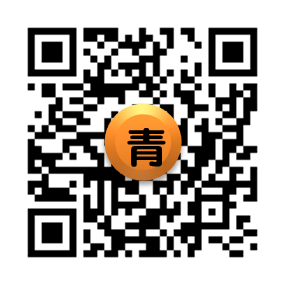 日期：107年1/29(一)、1/30(二)時間：上午9:00-12:00，下午1:00-5:00名額：30名(額滿截止)學費：1500元(含中餐、研習證書、保險) 請收到確定開班通知後匯款材料費：4500元 (LDSLITE 250電子積木套件一組) 請於上課第一天現場繳交現金報名：請上臺灣科技大學推廣教育中心網站報名(http://cec.ntust.edu.tw/)課程諮詢：02-27303282  陳昇悅課程內容時間：2018/1/29 (週一)使用Arduino模組、MPU6050姿態感測器、nRF24L01 2.4Ghz無線IC模組 打造一台專屬飛行器。時間：2018/1/30 (週二)使用Arduino模組、並學會基礎飛控控制周邊方法。學員注意事項 :教材需依報名人數準備，謝絕現場報名。尊重著作權，可以拍照，禁止錄音、錄影。為維持課程品質，學員一人一組教材親自動手做，謝絕無材料套件學員旁聽。建議使用自備筆電，自備筆電者請於報名時告知作業系統(Mac (iOS) 亦可)。使用個人筆電注意事項如下：確認您的使用權限為電腦管理員至少2個,USB插槽(不建議使用HUB) ，可以使用擴充USB座。請自備至少一條USB Micro (Android 手機通用) 傳輸線。請自備行動電源 (2.4Ghz遙控器用)。Windows7/8/8.1/10系統，請先關閉硬體數位簽章，及移除原有Arduino IDE 系統，至少需有1GB空間 (USB隨身碟/SD卡等外部儲存裝置亦可) 。---硬體簽章移除方法--- Win7 -> http://answers.microsoft.com/zh-hant/windows/forum/windows_7-hardware/win7%E5%A6%82%E4%BD%95%E5%81%9C%E7%94%A8%E9%A9%85/71ed710a-7d06-43f2-adbc-c905f4f28672Win8 -> http://win81stopsign.blogspot.tw/2014/04/win81.htmlWin10 -> http://win10stopsignc.blogspot.tw/2015/09/1.html臺科大Arduino四旋翼飛行器教學種子教師工作坊二十一世紀後資訊時代的教育方向就是：學習創客精神‧不斷自我學習~無人機就是無人飛行載具，也是一台飛行機器人。近年來四旋翼飛行器在消費性電子市場大放異彩，也成為學術研究領域最熱門的研究工具。其融合了六大技術面向，包含電池、GPS、影像處理、3D列印、人工智慧與物聯網感測器，從消費性休閒娛樂玩具，以多旋翼飛行器為應用的各種產業領域正迅速擴張，成為顛覆產業未來的殺手級工具。無人機教育對學校與學生的各種幫助----無人機可以記錄學校各式活動，做為主題課程或是紀念、行銷運用。無人機可以結合自然、藝術、科學、數學、社會等學科，規劃創造學校自己的特色課程。無人機教育可以培養學生團隊合作、溝通互動與問題解決的能力。透過飛行技巧與程式學習，可以培養學生運算思維與邏輯思考能力。透過讓孩子動腦設計無人機與停機坪與相關應用，培養學生創意與創造力。 課程特色課程採用國內唯一教育用無人機軟硬體整合研發專業團--隊翔探科技自行研發，專為教育及實驗使用的四旋翼飛行器LDSLITE 250，重量輕，安全性高。LDSLITE 250 四旋翼飛行器非組合玩具，而是目前世界上唯一可以完整結合組裝教學、飛行技巧教學、Arduino程式教育的無人機電子積木套件。每人親自動手組裝一台LDSLITE 250四旋翼無人機，並學習如何指導學生組裝、障礙排除、飛行技巧、與課程活動設計。認識無人機零組件到控制軟體撰寫系統，針對有興趣學習多軸飛行器入門的學生所編排，由淺入深，可幫助學員迅速跨入無人機飛控開發及其應用領域，亦為跨領域機電整合教學的最佳實習實作教材。師資：翔探科技專業師資群「AEROPROBING」翔探科技股份有限公司專注於多軸無人機飛航控制、無線傳輸、遠端控制及多軸無人機結構設計，目前除已成熟投產的競速用無人機飛控及套件外，亦投入國內高階Maker教育市場。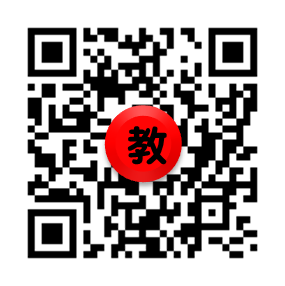 對象：對從事Arduino四旋翼飛行器教學有興趣之學校教師日期：107年1/31(三)、2/1(四)、2/2(五)時間：上午9:00-12:00，下午1:00-5:00名額：30名(額滿截止)學費：3500元(含中餐、研習證書、保險) 請收到確定開班通知後匯款材料費：4500元 (LDSLITE 250電子積木套件一組) 請於上課第一天現場繳交現金報名：請上臺灣科技大學推廣教育中心網站報名(http://cec.ntust.edu.tw/)或      全國教師在職進修網(https://www1.inservice.edu.tw/)課程內容時間：2018/1/31 (週三)使用Arduino模組、MPU6050姿態感測器、nRF24L01 2.4Ghz無線IC模組 打造一台專屬飛行器。時間：2018/2/1 (週四)使用Arduino模組、並學會基礎飛控控制周邊方法。時間：2018/2/2 (週五)LDSLITE250教學技巧及故障排除與FPV體驗。學員注意事項 :教材需依報名人數準備，謝絕現場報名。尊重著作權，可以拍照，禁止錄音、錄影。為維持課程品質，學員均一人一組教材親自動手做，謝絕無材料套件學員旁聽。請自備筆電，並於報名時告知作業系統(Mac (iOS) 亦可)。使用個人筆電注意事項如下：確認您的使用權限為電腦管理員至少2個,USB插槽(不建議使用HUB) ，可以使用擴充USB座。請自備至少一條USB Micro (Android 手機通用) 傳輸線。請自備行動電源 (2.4Ghz遙控器用)。Windows7/8/8.1/10系統，請先關閉硬體數位簽章，及移除原有Arduino IDE 系統，至少需有1GB空間 (USB隨身碟/SD卡等外部儲存裝置亦可) 。◎硬體簽章移除方法--- Win7 -> http://answers.microsoft.com/zh-hant/windows/forum/windows_7-hardware/win7%E5%A6%82%E4%BD%95%E5%81%9C%E7%94%A8%E9%A9%85/71ed710a-7d06-43f2-adbc-c905f4f28672Win8 -> http://win81stopsign.blogspot.tw/2014/04/win81.htmlWin10 -> http://win10stopsignc.blogspot.tw/2015/09/1.html   時間                    課程內容09:00~09:30報到及領取材料09:30~10:00引言及課程安全規範說明與硬體介紹。10:10~12:00LDSLITE250 四軸旋翼機組裝。12:00~13:00午餐及休息。13:00~14:00PAW 2.4Ghz 遙控器介紹及四軸旋翼機操作方法說明。14:00~15:00LDSLITE250 四軸旋翼機調整與測試與第一次試飛(預載程式)。15:00~16:00無人機飛行物理介紹 (電池充電)。16:00~17:00LDSLITE250 四軸旋翼機飛行訓練(一)。   時間                    課程內容09:00~09:30無人機競速比賽介紹(電池充電)。09:30~10:30LDSLITE250 四軸旋翼機飛行訓練(二)。10:30~11:00Aero_Arduino IDE 安裝與環境設定。Arduino ProMicro子板腳位講解。LDSLITE四軸飛行器硬體架構詳解。11:00~12:00穿越競賽規則說明及LDSLITE250四軸旋翼機飛行訓練(三)。12:00~13:00午餐及休息。13:00~14:30Arduino程式範例講解與練習：。練習一：LED控制。練習二：串列輸入。練習三：馬達控制。14:30~15:00LDSLITE250 穿越競賽練習。15:00~16:50LDSLITE250 穿越競賽。16:30~17:00公布賽事名次及頒獎。   時間                    課程內容09:00~09:30報到及領取材料09:30~10:00引言及課程安全規範說明與硬體介紹。10:10~12:00LDSLITE250 四軸旋翼機組裝。12:00~13:00午餐及休息。13:00~14:00PAW 2.4Ghz 遙控器介紹及四軸旋翼機操作方法說明。14:00~15:00LDSLITE250 四軸旋翼機調整與測試與第一次試飛(預載程式)。15:00~16:00無人機飛行物理介紹 (電池充電)。16:00~17:00LDSLITE250 四軸旋翼機飛行訓練(一)。  時間                    課程內容09:00~09:30無人機競速比賽介紹(電池充電)。09:30~10:30LDSLITE250 四軸旋翼機飛行訓練(二)。10:30~11:00Aero_Arduino IDE 安裝與環境設定。Arduino ProMicro子板腳位講解。LDSLITE四軸飛行器硬體架構詳解。11:00~12:00穿越競賽規則說明及LDSLITE250四軸旋翼機飛行訓練(三)。12:00~13:00午餐及休息。13:00~15:00Arduino程式範例講解與練習：。程式範例一：LED控制。程式實作一：修改燈號閃爍規則。程式範例二：串列輸入。程式實作二：修改串列輸入命令。程式範例三：馬達控制。程式實作三：馬達控制命令及自體旋轉實驗。程式範例四：MPU6050讀取資料。程式範例五：nRF24L01通訊範例。15:00~15:00LDSLITE250 穿越競賽練習。15:00~16:50LDSLITE250 穿越競賽。16:30~17:00公布賽事名次及頒獎。時間課程內容09:00~09:30報到及領取材料09:30~10:00引言及課程安全規範說明與硬體介紹。10:10~12:00LDSLITE250 四軸旋翼機組裝。12:00~13:00午餐及休息。13:00~14:00PAW 2.4Ghz 遙控器介紹及四軸旋翼機操作方法說明。14:00~15:00LDSLITE250 四軸旋翼機調整與測試與第一次試飛(預載程式)。15:00~16:00無人機教學情境說明 (電池充電)。16:00~17:00LDSLITE250 四軸旋翼機飛行訓練(一)。時間課程內容09:00~09:30無人機競速比賽介紹(電池充電)。09:30~10:30LDSLITE250 四軸旋翼機飛行訓練(二)。10:30~11:00Aero_Arduino IDE 安裝與環境設定。Arduino ProMicro子板腳位講解。LDSLITE四軸飛行器硬體架構詳解。11:00~12:00LDSLITE250四軸旋翼機飛行訓練(三)。12:00~13:00午餐及休息。13:00~15:00Arduino程式範例講解與練習：程式範例一：LED控制。程式實作一：修改燈號閃爍規則。程式範例二：串列輸入。程式實作二：修改串列輸入命令。程式範例三：馬達控制。程式實作三：馬達控制命令及自體旋轉實驗。程式範例四：MPU6050讀取資料。程式範例五：nRF24L01通訊範例。15:00~16:00LDSLITE250四軸旋翼機飛行訓練(四)。16:00~17:00無人機人工智慧科技介紹及探討。時間課程內容09:00~09:30107學年度LDSLITE250無人機競賽計畫介紹(電池充電)。09:30~10:30穿越競賽規則說明及LDSLITE250四軸旋翼機飛行訓練(五)。10:30~11:30LDSLITE250 常見故障及排除方法。11:30~12:00LDSLITE250系列課程介紹。12:00~13:00午餐及休息。13:00~14:30LDSLITE250 無人機科展應用介紹(電池充電)。14:30~15:00LDSLITE250 穿越競賽練習。15:00~16:50LDSLITE250 穿越競賽。16:30~17:00公布賽事名次及頒獎。